Station 1: Die Kaiser Wilhelm-GedächtniskircheLies den Text:Die Gedächtniskirche ist ein bekanntes Wahrzeichen Berlins. Es ist ein Friedensdenkmal. Am 22. November 1943 wurde die Kirche bei einem Luftangriff schwer beschädigt.1957 wollte man die Ruine sprengen. Die Bevölkerung war aber dagegen, und man beschloss, die Ruine zu bewahren. Daneben hat man einen modernen Glockenturm und eine Kirche gebaut. Die Berliner nennen beides scherzhaft Lippenstift und Puderdose.Beantworte die Fragen:Wann wurde die alte Kirche fertiggebaut? (suche die Antwort im Internetz)Was bedeutet Friedensdenkmal? (del ordet op i to, og slå op dem op hver for sig)Warum wurde die Ruine nicht gesprengt?Warum, glaubst du, nennen die Berliner den neuen Glockenturm und die neue Kirche Lippenstift und Puderdose?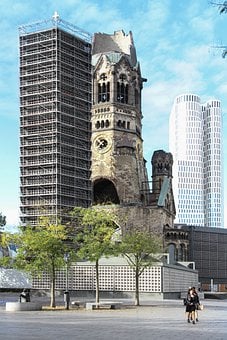 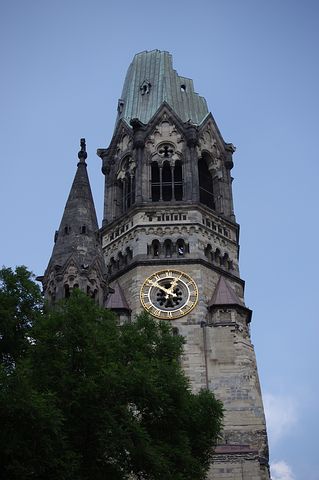 